Please PrintDATE: ________________STUDENT NAME______________________________STUDENT Number   Z_____________________FAU email address:  _________________________@fau.edu  Phone Number:_______________________PRIMARY CAMPUS (indicate one):  Boca )________Davie)_______ 	Jupiter)_______Harbor Branch)______PSL)_______ SEMESTER:    Please check semester and course section:FALL)___________Spring) ________Summer: 1 (c)_______2(a)_______3 (b)________COURSE SECTION: BSC 7978     Advance Research in Integrative Biology           CRN#_________   Total credits_______   BSC 7980      Dissertation                                                         CRN#_________ Total Credits_______ 	Course Title	                                                                CRN#                                       Total CreditsSUPERVISOR (Please print name of faculty member) ______________________________________SIGNATURE OF FACULTY________________________________________________________________STUDENT SIGNATURE_________________________________________________________________________________________________________________________________________________________Student notified on: ___/___/___by: ____________________Notification by:  E-Mail	Phone	in person. 									Revised: 05/11/17Department of Biological ScienceCharles E. Schmidt College of SciencePhd Registration Form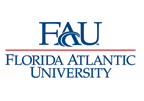 